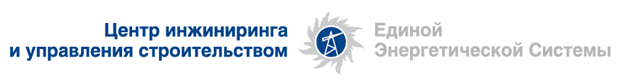 Извещение о проведении открытого запроса цен № 2100003861/0020 В целях удовлетворения нужд Заказчика, являющегося Организатором открытого запроса цен на право заключения договора на оказание услуг по организации линий связи для нужд филиала ОАО «ЦИУС ЕЭС» - ЦИУС Западной Сибири (почтовый адрес: 628417, Россия,  Тюменская область, ХМАО – Югра, г. Сургут,  ул. Островского, 45/1, контактное лицо: Борзова Александра Александровна – ответственный секретарь закупочной комиссии, тел. +8 (3462) 777-141, факс: + 8 (3462) 777-122, e-mail: Borzova_AA@zs.cius-ees.ru, настоящим приглашаем юридических лиц, индивидуальных предпринимателей, (далее – Участник закупки) к участию в открытом запросе цен на право заключения  договора на оказание услуг по организации линий связи для нужд филиала ОАО «ЦИУС ЕЭС» - ЦИУС Западной Сибири. Настоящее Извещение о проведении открытого запроса цен одновременно является и Документацией о проведении открытого запроса цен и именуется в дальнейшем «Документация о проведении запроса цен» или «Документация».Документация размещена на официальном сайте (www.zakupki.gov.ru) и на официальном сайте ОАО «ЦИУС ЕЭС»  (www.cius-ees.ru) и доступна любому лицу без взимания платы, начиная с «27» октября 2014 г. на вышеперечисленных  сайтах.Настоящий запрос цен проводится в соответствии с «Положением о закупке товаров, работ, услуг для нужд ОАО «ЦИУС ЕЭС» утвержденным решением Совета Директоров ОАО «ЦИУС ЕЭС» (протокол от 28.12.2012 № 61), согласно приказа филиала ОАО «ЦИУС ЕЭС» - ЦИУС Западной Сибири от 16.10.2014 № 152 «О проведении открытого запроса цен на право заключения договора на оказание услуг по организации линий связи для нужд филиала ОАО «ЦИУС ЕЭС» - ЦИУС Западной Сибири».Участвовать в запросе цен может любое юридическое лицо либо индивидуальный предприниматель, соответствующие требованиям Документации о проведении открытого запроса цен.Предмет договора в соответствии с проектом договора (Приложение № 4).Участник закупки должен обеспечить оказание услуг в соответствии с требованиями, приведенными в Техническом задании (Приложение № 2), что должно быть подтверждено соответствующими документами.Срок поставки: 01 января 2015 г. - 26 июля 2015 г.Начальная (максимальная) цена договора (цена лота): 154 884,51 (Сто пятьдесят четыре тысячи восемьсот восемьдесят четыре) рубля 51 копейка с учетом НДС.131 258,06 (Сто тридцать одна тысяча двести пятьдесят восемь) рублей 06 копеек без учета НДС.Указание большей цены может служить основанием для отклонения заявки. Оценка соответствия заявок в части не превышения начальной (максимальной) цены договора будет производиться по цене без учета НДС.Оплата оказанных услуг осуществляется в соответствии с проектом договора (Приложение № 4).Претендовать на победу в данном открытом запросе цен может Участник, отвечающий следующим требованиям:Должен обладать гражданской правоспособностью в полном объеме для заключения и исполнения договора;Не должен находиться в процессе ликвидации, должно отсутствовать решение арбитражного суда о признании Участника запроса цен банкротом и об открытии конкурсного производства, на имущество Участника, в части существенной для исполнения договора, не должен быть наложен арест, экономическая деятельность Участника не должна быть приостановлена (для юридического лица, индивидуального предпринимателя);Не быть включенным в Реестр недобросовестных поставщиков, который ведется в соответствии с Федеральным законом от 18.07.2011 № 223-ФЗ «О закупках товаров, работ, услуг отдельными видами юридических лиц» либо в Реестр недобросовестных поставщиков, который ведется в соответствии с Федеральным законом от 21.07.2005 № 94-ФЗ «О размещении заказов на поставки товаров, выполнение работ, оказание услуг для государственных и муниципальных нужд»;Должен обладать необходимыми профессиональными знаниями и опытом выполнения аналогичных договоров, управленческой компетентностью  и репутацией, иметь ресурсные возможности (финансовые, материально-технические, трудовые);Отсутствие рекламаций вследствие неисполнения договорных обязательств перед ОАО «ЦИУС ЕЭС» и отсутствие отрицательных отзывов и рекламаций по выполненным работам от сторонних заказчиков;Должен соответствовать требованиям, указанным в Техническом задании.В рамках отборочной стадии Закупочная комиссия может запросить у Участников разъяснения или дополнения их заявок, в том числе представления отсутствующих документов, перечень которых был указан в настоящей Документации. При этом Закупочная комиссия не вправе запрашивать разъяснения или требовать документы, меняющие суть заявки, а также документы, перечень которых отсутствует в настоящей Документации. Допускаются уточняющие запросы по техническим условиям заявки (перечня предлагаемой продукции, ее технических характеристик, иных технических условий), при этом данные уточнения не должны изменять предмет запроса цен.В связи с вышеизложенным Участник должен включить в состав заявки следующие документы, подтверждающие его правоспособность:заверенную Участником копию свидетельства о регистрации Участника в качестве юридического лица (индивидуального предпринимателя), подтверждающего регистрацию Участника на территории Российской Федерации (для юридических лиц, зарегистрированных до 1 июля 2002 года дополнительно - свидетельство о внесении записи в Единый государственный реестр юридических лиц/Единый государственный реестр индивидуальных предпринимателей);заверенную Участником копию устава в действующей редакции (для юридических лиц); заверенные Участником копии документов (приказов, протоколов собрания учредителей о назначении руководителя, и т.д.), подтверждающие полномочия лица, подписавшего заявку, а также его право на заключение соответствующего договора по результатам закупки (для юридических лиц). Если заявка подписывается по доверенности, предоставляется оригинал или нотариально заверенная копия доверенности и вышеуказанные документы на лицо, выдавшее доверенность;оригинал или заверенную Участником копию выписки из Единого государственного реестра юридических лиц (копию выписки из Единого государственного реестра для индивидуальных предпринимателей) с указанием сведений, что Участник не находится в состоянии реорганизации или ликвидации, выданной соответствующим подразделением Федеральной налоговой службы не ранее чем за 60 дней до срока окончания подачи заявок.заверенную копию паспорта гражданина Российской Федерации или паспорта иного государства, или иной документ, его заменяющий в соответствии с требованиями действующего законодательства Российской Федерации. В случае если паспорт или иной его заменяющий документ выдан на территории иного государства, должен быть представлен апостилированный перевод такого документа;заверенную копию свидетельства о присвоении идентификационного номера налогоплательщика (ИНН);Требования, подтверждающие квалификацию Участника:Обладать необходимыми профессиональными знаниями, управленческой компетентностью и репутацией, иметь ресурсные возможности.Участник должен обладать опытом выполнения аналогичных услуг за последние 3 года.Наличие лицензии на предоставление телематических услуг связи.Наличие собственного оборудования и собственных каналов связи для оказания услуг.Требования к предоставляемым заявкам на участие в открытом запросе цен:Участник имеет право подать только одну заявку. В случае подачи Участником нескольких заявок все они будут отклонены без рассмотрения по существу.Участник самостоятельно несет все расходы, связанные с подготовкой и подачей заявки, а Организатор запроса цен по этим расходам не отвечает и не имеет обязательств, независимо от хода и результатов запроса цен, за исключением случаев, прямо предусмотренных действующим законодательством Российской Федерации.Заявка должна быть оформлена по форме, приведенной в Приложении № 1 к настоящей Документации, и быть действительной не менее чем 60 календарных дней со дня, следующего за днем проведения вскрытия поступивших на процедуру заявок. Заявка, представленная в письменном (бумажном) виде и каждый документ, входящий в заявку должны быть подписаны лицом, имеющим право в соответствии с законодательством Российской Федерации действовать от лица Участника без доверенности, или надлежащим образом, уполномоченным им лицом на основании доверенности. Заявка также должна быть скреплена печатью Участника. Заявка в бумажной форме должна быть подана до истечения срока, указанного в Документации о проведении запроса цен.Применение факсимильной подписи (факсимиле) в оригиналах документов и заверяемых Участником открытого запроса цен копиях документов, поданных в составе заявки, не допускается.Заявка должна быть подана на русском языке и оформлена в соответствии с требованиями Документации о проведении запроса цен. Все цены должны быть выражены в российских рублях.Все цены в заявке должны включать все налоги и другие обязательные платежи, стоимость всех сопутствующих работ (услуг), а также все скидки, предлагаемые Участником.В заявке Участникам закупки необходимо описать предмет закупки, его функциональные характеристики (потребительские свойства), его количественные и качественные характеристики.Заявка в обязательном порядке должна содержать:Анкету Участника запроса цен со справкой о цепочке собственников Участника закупочной процедуры, включая бенефициаров (в том числе, конечных) и согласие на обработку персональных данных (Приложение № 3). Подписанный Участником проект договора в редакции Документации с указанием цены договора в соответствии с заявкой. Не допускается подача заявок на отдельные позиции или часть объема по какой-либо из позиций вышеуказанного перечня услуг.Оригинал заявки представляются Участниками не позднее «15» часов 00 минут (время местное) «19» ноября 2014 года на бумажном носителе по адресу: 628417, Россия, Тюменская область, ХМАО-Югра, г. Сургут, ул. Островского, 45/1. тел. 8 (3462) 777-141, факс 8 (3462) 777-122, секретарю Закупочной комиссии, ответственному лицу – Борзовой Александре Александровне. Участники должны представить 1 оригинал на бумажном носителе. Участник также должен подготовить электронную копию заявки. Электронные версии документов, предоставленные одновременно с заявкой на бумажном носителе,  должны полностью соответствовать заявке подготовленной на бумажном носителе в соответствии с инструкциями, приведенными в Документации (предпочтительнее в формате Portable Document Format (*.pdf), формат: один файл – один документ). Все файлы не должны иметь защиты от их открытия, копирования их содержимого или их печати. Файлы должны быть именованы так, чтобы из их названия было бы понятно, какой документ в каком файле располагается. Электронная копия заявки должна быть представлена на компакт-диске CD-R или CD-RW (допускается также DVD±R или DVD±RW) либо ином электронном носителе (USB флеш-диск). Диск должен быть вложен в отдельный информационный конверт, подшиваемый в состав заявки, предоставляемый на бумажном носителе. Заявки Участников предоставляются по следующему адресу: Срок начала приема заявок – «27» октября  2014 года. Срок окончания подачи заявок – «19» ноября 2014 года 15 часов 00 минут (время местное) по адресу: 628417, Россия, Тюменская область, ХМАО-Югра, г. Сургут, ул. Островского, 45/1. каб., 504. При этом Участникам запроса цен рекомендуется предварительно позвонить по указанному выше телефону. В случае направления заявки через курьерскую службу рекомендуется уведомить представителя курьерской службы или курьера о настоящем порядке доставки Заявки. Запросы на разъяснение Документации должны быть направлены в письменной форме на имя секретаря Закупочной комиссии (Борзова А.А.) за подписью руководителя организации или иного ответственного лица Участника.Организатор запроса цен обязуется в разумный срок ответить на любой вопрос, который он получит не позднее, чем за 3 дня до истечения срока приема заявок. Организатор запроса цен оставляет за собой право (но не обязанность) ответа на вопрос, полученный в более поздний срок, если обстоятельства позволят Организатору запроса цен ответить на него в разумное время до установленного срока подачи заявки.Единственным критерием для определения Участника, чья заявка признана наилучшей, является наименьшая цена заявки при условии соответствия Участника, требованиям Документации о проведении запроса цен.При проведении запроса цен допускается проведение аукционной процедуры понижения цены – переторжки, т. е. предоставление Участникам возможности добровольно повысить предпочтительность их заявок путем снижения первоначальной, указанной в заявке цены.Организатор запроса цен может воспользоваться объявленным правом на проведение процедуры переторжки, если Закупочная комиссия полагает, что цены, заявленные Участниками в заявках, могут быть снижены, либо если Организатор запроса цен после подачи заявок Участниками до подведения итогов запроса цен получит просьбу о проведении переторжки хотя бы от одного из Участников, занявших место не ниже четвертого в предварительной ранжировке заявок. Решение о проведении процедуры переторжки принимает Закупочная комиссия после проведения предварительного ранжирования заявок.Участник запроса цен, приглашенный на переторжку, вправе не участвовать в ней, тогда его заявка, остается действующей с ранее объявленной ценой.Заявки Участника по повышению цены не рассматриваются, такой Участник считается не участвовавшим в процедуре переторжки, его заявка остается действующей с ранее объявленной ценой.При обнаружении нарушений в заполнении и подписании конверта с новой ценой, он не принимается, и Участник считается не участвовавшим в процедуре переторжки.Участник запроса цен, участвовавший в переторжке и снизивший свою цену, обязан в течение одних суток дополнительно представить откорректированные с учетом новой, полученной после переторжки цены, заявки, определяющие его коммерческое предложение. Изменение цены в сторону снижения не должно повлечь за собой изменение иных условий заявки.Организатор запроса в течение 15 рабочих дней по истечении срока подачи заявок определит Участника, чья заявка признана лучшей, и уведомит его. При необходимости данный срок может быть изменен Организатором запроса цен.Договор между Заказчиком и Участником, чья заявка признана лучшей, подписывается в течение 10 (десяти) рабочих дней с момента определения лучшей заявки. При этом в течение двух рабочих дней с момента получения от Заказчика конечной редакции договора для подписания, Участник обязан направить в адрес Заказчика оформленные приложения к проекту договора и подписать договор в течение трех рабочих дней.Если заявка участника закупки заинтересует Заказчика, в целях заключения договора такому участнику закупки необходимо представить следующий пакет документов:Для юридических лиц:копии бухгалтерского баланса и отчета о прибылях и убытках за последний отчетный период с отметкой инспекции Федеральной налоговой службы в соответствии с Федеральным законом от 21.11.96 № 129-ФЗ «О бухгалтерском учете», Положением по бухгалтерскому учету "Бухгалтерская отчетность организации" ПБУ 4/99, утвержденным Приказом Минфина России от 06.07.1999 № 43н;нотариально заверенную копию свидетельства о регистрации Участника в качестве юридического лица (индивидуального предпринимателя), подтверждающего регистрацию Участника на территории Российской Федерации (для юридических лиц, зарегистрированных до 1 июля 2002 года дополнительно - свидетельство о внесении записи в Единый государственный реестр юридических лиц/Единый государственный реестр индивидуальных предпринимателей);нотариально заверенную копию устава в действующей редакции (для юридических лиц).Данный запрос цен не является торгами (конкурсом, аукционом), и его проведение не регулируется статьями 447-449 части первой Гражданского кодекса Российской Федерации, п.2 ст. 3 Федерального закона от 18.07.2011 № 223-ФЗ «О закупках товаров, работ, услуг отдельными видами юридических лиц». Данная процедура запроса цен также не является публичным конкурсом и не регулируется статьями 1057-1061 части второй Гражданского кодекса Российской Федерации. Организатор имеет право отказаться от всех полученных заявок по любой причине или прекратить процедуру запроса цен в любой момент, не неся при этом никакой ответственности перед Участниками.Приложение № 1 к ИзвещениюЗаявка на оказание услуг по организации линий связи для нужд филиала ОАО «ЦИУС ЕЭС» - ЦИУС Западной СибириУважаемые господа!	Изучив Извещение о проведении открытого запроса цен № 2100003861/0020, опубликованного  "__" октября 2014 г. на официальном сайте (www.zakupki.gov.ru) и на официальном сайте ОАО «ЦИУС ЕЭС»  (www.cius-ees.ru)  с «___» ___________ 2014 г.  предлагаем Вам произвести оказание услуг по организации линий связи на условиях и в соответствии с Техническим заданием и другими документами, являющимися неотъемлемыми приложениями к настоящему письму и составляющими вместе с настоящим письмом заявку, на общую сумму: ___________________________рублей______копеек, включая НДС (НДС ___%- _____руб___коп).В стоимость оказываемых услуг включены все налоги и обязательные платежи, все скидки, а также следующие сопутствующие работы (услуги): (Участником приводиться перечень и характеристика сопутствующих работ (услуг)).В соответствии с Документацией о проведении запроса цен к настоящей Заявке прикладываются следующие документы, которые являются неотъемлемой частью нашей Заявки: (перечисляются приложения к заявке).Данное предложение имеет статус оферты и действительно до  ___________ 2014 года.В заявке участникам необходимо описать предмет закупки, его функциональные характеристики (потребительские свойства), его количественные и качественные характеристики.С уважением,_________________________					   _____________________     (должность ответственного лица участника закупки)			                     (подпись, расшифровка подписи)											   М.П.Приложение № 2 к Извещению ТЕХНИЧЕСКОЕ ЗАДАНИЕОбщие требования к Участнику.1.1.1. а) Наличие лицензии на предоставление услуг связи по передаче данных, за исключением услуг связи по передаче данных для целей передачи голосовой информации.         б) Наличие лицензии на предоставление телематических услуги связи.1.1.2. Оказание услуг в соответствии с Федеральным законом «О связи» от 07.07.2003 № 126-ФЗ.1.1.3. Наличие собственного оборудования и собственных каналов связи для оказания услуг. Срок оказания услуг: 01 января 2015 – 26 июля 2015.1.2.1. Требования к Участнику по оказанию услуг. Организовать каналы связи: поток Е1 и канал Ethernet-VPN (с возможностью передачи WLAN сетей, поддержкой тэгирования, trunk mode)Организация каналов связи осуществляется между адресами г. Сургут                  ул. Островского д. 45/1 и г. Сургут ул. Республики д. 4, либо до точки возможного подключения к оборудованию филиала ОАО «ФСК ЕЭС» - МЭС Западной Сибири.Гарантированная скорость передачи информации 10 МБит/с; Организация и обеспечение круглосуточной связи по предоставленным каналам; Осуществлять текущее обслуживание без запроса Заказчика, уведомлять Заказчика о предпринимаемых мерах по устранению нарушений и выяснять причины повреждений и нарушений;Проводить планово-профилактические работы, связанные с возможными перерывами в предоставлении услуг, во время, когда это наносит наименьший ущерб Заказчику. Плановые работы проводить, как правило, в ночь с субботы на воскресенье с 01.00 до 05.00 часов по местному времени;Ежемесячное предоставление детализации оказанных услуг; Извещение Пользователя об изменении условий предоставления услуг связи; Осуществление информационно-справочного обслуживания; Конфиденциальность данных Пользователя в отношении третьих лиц.1.2.1.1. Надежность:Время восстановления работоспособности канала связи должно быть не более: В случае неисправности оборудования - 3 часов. В случае неисправности кабеля - 1,2 часа.Общее время недоступности канала — не более 0,6%.Недоступность канала в связи с профилактическими работами — не более 0,3%.Максимальная задержка распространения пакетов должна составлять не более 150 миллисекунд. Исполнитель обеспечивает совместимость своего каналообразующего оборудования с телекоммуникационным оборудованием Заказчика. Оборудование, устанавливаемое Исполнителем, должно иметь возможность дооснащения. Исполнитель обеспечивает круглосуточное дежурство службы технической поддержки и мониторинга за работоспособностью каналов связи, осуществляет прием заявок на восстановление работоспособности по бесплатному телефону или на эл/адрес. Исполнитель своими силами осуществляет ремонтные работы. Возможность использования резервных маршрутов сети оператора в случае неисправности основного. Исполнитель должен обеспечить гарантированную 100% пропускную способность предоставленных каналов данных в соответствии с требуемой скоростью. Технические работы, связанные с обеспечением бесперебойного функционирования оборудования (техническое обслуживание, ремонтно-восстановительные работы) осуществляться специалистами Исполнителя в том числе на оборудовании Заказчика в соответствии с существующими в РФ законодательными актами, а также требованиями Заказчика при проведении работ на территории ЦИУС Западной Сибири. Перед проведением технических работ, которые будут оказывать влияние на бесперебойную работу каналов связи, Исполнитель должен своевременно письменно уведомить об этом представителя Заказчика за 5 (пять) дней до начала проведения работ. Исполнитель обязан своими средствами обеспечить передачу данных Заказчика со степенью защиты данных, соответствующей требованиям Федерального Законодательства. Стороны не имеют права передавать информацию, полученную в ходе исполнения Исполнитель заключенного договора третьей стороне, без предварительного согласования с Заказчика.Срок и объем предоставления гарантий качества оказываемых услуг.1.3.1. В соответствии с требованиями, установленными законодательством РФ обеспечение качественной и бесперебойной связи. 1.3.2. Устранение повреждения сетей связи в течение 24 часов с момента письменного уведомления Получателя. Таблица расчета стоимостиТаблица расчета стоимости должна содержать все необходимые платежи, в том числе платежи на проведение работ для установки оборудования прокладки линий связи, аренды помещения и линий связи, а так же стоимость всех необходимых надбавок и других возможных расходов, связанных с оказанием услуг по договору.Приложение № 3 к ИзвещениюАнкета Участника закупки Способ и наименование закупки: Открытый запрос цен на право заключения договора на оказание услуг по организации линий связи для нужд филиала ОАО «ЦИУС ЕЭС» - ЦИУС Западной Сибири.Участник закупки: ________________________________ М.П.Справка о цепочке собственников участника закупочной процедуры, включая бенефициаров (в том числе конечных)*____________________________________                 ______________________       (Подпись уполномоченного представителя)                          (Имя и должность подписавшего)М.П.*В отношении контрагентов являющихся зарубежными публичными компаниями мирового уровня, а также акционерных обществ, чьи акции котируются на биржах, либо с числом акционеров более 50 указываются данные о бенефициарах (в том числе конечных) и акционерах, владеющих более 5 % акций указанных обществ либо размещается прямая ссылка на общедоступный источник, посредством которого может быть установлена соответствующая информация. В отношении акционеров, владеющих пакетами акций менее 5 %, допускается указание общей информации о количестве таких акционеров. - Изменение формы справки недопустимо;- Указывается полное наименование контрагента с расшифровкой его организационно-правовой формы;- Графы (поля) таблицы должны содержать информацию, касающуюся только этой графы (поля);- В случае, если одним или несколькими участниками / учредителями / акционерами контрагента являются юридические лица, то в зависимости от организационно-правовой формы, необходимо раскрыть цепочку их участников/учредителей/акционеров с соблюдением нумерации и представить копии подтверждающих документов для всей цепочки.- При заполнении паспортных данных указывается только серия и номер паспорта в формате ХХХХ ХХХХХХ), кем и когда выдан;Согласие на обработку персональных данных от «_____» ____________ 201____ г. Настоящим __________________________________{указывается полное наименование участника закупочной процедуры (потенциального контрагента), контрагента, его место нахождения, ИНН, КПП и ОГРН}, в лице ______________________, действующего на основании ________________________, дает свое согласие на совершение ОАО «ЦИУС ЕЭС», ОАО «ФСК ЕЭС» и ОАО «Россети» действий, предусмотренных п. 3 ст. 3 ФЗ «О персональных данных» от 27.07.2006 № 152-ФЗ, в отношении персональных данных участника закупки (потенциального контрагента)/ контрагента/планируемых к привлечению субконтрагентов и их собственников (участников, учредителей, акционеров), в том числе конечных бенефициаров (фамилия, имя, отчество; серия и номер документа, сведения о дате выдаче документа, удостоверяющего личность; адрес регистрации/место жительства; ИНН (участников, учредителей, акционеров) в том числе с использованием информационных систем, а также на представление указанной информации в уполномоченные государственные органы (Минэнерго России, Росфинмониторинг России, ФНС России) и подтверждает, что получил согласие на обработку персональных данных от всех своих собственников (участников, учредителей, акционеров) и бенефициаров.*Цель обработки персональных данных: выполнение поручений Правительства Российской Федерации от 28.12.2011 № ВП-П13-9308, протокольного решения Комиссии при Президенте Российской Федерации по вопросам стратегии развития топливно-энергетического комплекса и экологической безопасности (протокол от 10.07.2012 № А-60-26-8), а также связанных с ними иных поручений Правительства Российской Федерации и решений Комиссии при Президенте Российской Федерации по вопросам стратегии развития топливно-энергетического комплекса и экологической безопасности.Срок, в течение которого действует настоящее согласие субъекта персональных данных: со дня его подписания до момента фактического выполнения / отмены действия поручений Правительства Российской Федерации, решений Комиссии при Президенте Российской Федерации по вопросам стратегии развития топливно-энергетического комплекса и экологической безопасности, либо отзыва настоящего согласия.____________________________________                             ______________________     (Подпись уполномоченного представителя)                                     (Ф.И.О. и должность подписавшего**)М.П.* Заполнение участником закупки (потенциальным контрагентом) / контрагентом на сайте электронной торговой площадки / на бумажном носителе согласия на обработку его данных и информации о его собственниках (участниках, учредителях, акционерах) и бенефициарах исключает ответственность ОАО «Россети», ОАО «ФСК ЕЭС», ОАО «ЦИУС ЕЭС» перед собственником (участником, учредителем, акционером), а также бенефициаром участника закупки / контрагента / их субконтрагентов за предоставление Обществу данных о своих собственниках (участниках, учредителях, акционерах), в том числе бенефициарах и бенефициарах своего субконтрагента, и предполагает, что участник закупки (потенциальный контрагент) / контрагент получил у своих бенефициаров и бенефициаров своих субконтрагентов согласие на представление (обработку) ОАО «Россети», ОАО «ФСК ЕЭС», ОАО «ЦИУС ЕЭС» и в уполномоченные государственные органы указанных сведений.** Указывается фамилия, имя, отчество, адрес субъекта персональных данных, номер основного документа, удостоверяющего его личность, сведения о дате выдачи указанного документа и выдавшем его органе; фамилия, имя, отчество, адрес представителя субъекта персональных данных, номер основного документа, удостоверяющего его личность, сведения о дате выдачи указанного документа и выдавшем его органе, реквизиты доверенности или иного документа, подтверждающего полномочия этого представителя (при получении согласия от представителя субъекта персональных данных)».Приложение  № 4 к  ИзвещениюПРОЕКТ ДОГОВОРА Договор № _____ на оказание услуг по организации линий связи                                                      г. Сургут									«__» _______ 201_г.Открытое акционерное общество «Центр инжиниринга и управления строительством Единой энергетической системы» (ОАО «ЦИУС ЕЭС»), именуемое в дальнейшем «Заказчик», в лице Директора филиала ОАО «ЦИУС ЕЭС» - ЦИУС Западной Сибири Конишевского Владимира Валерьевича, действующего на основании доверенности № 356/ХД от 02.12.2013, с одной стороны и ________________, именуемое в дальнейшем «Исполнитель», в лице __________________-  действующего на основании _______________, с другой стороны, именуемые совместно «Стороны», а по отдельности «Сторона», заключили настоящий договор на оказание услуг по организации линий связи (далее – Договор) о нижеследующем:1. Определения1.1.	Акт об оказании услуг – означает документ, составленный по установленной форме (Приложение № 2 к Договору), подтверждающий выполнение Исполнителем услуг по Договору, подписываемый Официальными Представителями Сторон ежемесячно и являющийся основанием для выставления счетов Исполнителем и принятием к оплате Заказчиком оказанных Услуг.1.2.	Задание на оказание услуг – означает документ, содержащий наименование, подробное описание, объем и перечни, начальный и конечный сроки, иные существенные характеристики Услуг по Договору. Задание на оказание услуг подписывается Официальными Представителями Сторон и является неотъемлемой частью Договора.1.3. Договор - настоящий договор на оказание услуг по организации линий связи, вместе со всеми Приложениями и Дополнительными соглашениями к нему.1.4.	Определение срока в днях - период времени, определяемый в Договоре днями, устанавливается по календарю, если в Договоре  «день» не конкретизируется как «рабочий день».1.5.	Официальный Представитель - означает лицо, которое было в письменной форме (доверенность, распоряжение) уполномочено одной из Сторон представлять интересы этой Стороны по Договору. Сторона, назначившая Официального Представителя, обязана в письменной форме проинформировать об этом другую Сторону, со ссылкой на настоящий пункт Договора, указывая при этом полномочия каждого назначенного Официального Представителя. Каждая из Сторон имеет право в любое время отозвать своего Официального Представителя или изменить его полномочия, письменно уведомив об этом другую Сторону, при этом отзыв Официального Представителя или изменение его полномочий вступает в силу с момента получения другой Стороной письменного уведомления.1.6.	Персонал – означает лицо/лица Заказчика и Исполнителя, имеющие соответствующую квалификацию по необходимым специальностям и задействованные Сторонами в процессе оказания Услуг.1.7. Услуги - услуги по организации линий связи (поток Е1, сеть IP-VPN), которые оказываются Исполнителем Заказчику в соответствии с условиями Договора.1.8. Пользовательское оборудование - пользовательское (оконечное) оборудование которое в своей работе использует линии связи для передачи информации.Определения, употребляемые выше в единственном числе, могут употребляться также и во множественном числе, где это требуется по смыслу Договора.2. Предмет договора2.1.	По Договору Исполнитель обязуется оказать услуги по организации линий связи (поток Е1, сеть IP-VPN) (далее - Услуги).2.2	Исполнитель обязуется произвести подключение Услуг в соответствии с Заданием на оказание услуг (Приложение № 3 к Договору), под надзором и контролем Заказчика. Подключение Услуг осуществляется в порядке и сроки, определенные Заказчиком в Задании на оказание услуг.2.3.	Исполнитель изучил все материалы Договора и получил полную информацию по всем вопросам, которые могли бы повлиять на сроки, стоимость и качество Услуг, обязуется их исполнять и нести ответственность за неисполнение или  ненадлежащее оказание Услуг.3. Права и обязанности Сторон3.1.  Заказчик обязан:3.1.1.	Принять по Акту об оказании услуг и произвести оплату качественно оказанных Услуг.3.1.2.	Оказывать Исполнителю содействие и предоставлять информацию в случаях необходимых для оказания Услуг.3.1.3. Письменно уведомлять Исполнителя об изменении (дополнении) вида и места установки Пользовательского оборудования и реквизитов, указанных в статье 13 Договора, в срок не более трех дней с момента таких изменений. Данные письменные уведомления становятся неотъемлемой частью Договора.3.2.	Заказчик вправе: 3.2.1.	Требовать от Исполнителя надлежащего соблюдения условий Договора, требований локальных актов Заказчика при оказании Услуг по Договору.3.2.2.	Осуществлять контроль за ходом и качеством оказываемых Услуг, соблюдением сроков их оказания и других обязательств Исполнителя по Договору. Давать указания Исполнителю через своего Официального Представителя в отношении Услуг по Договору. Указания Заказчика могут носить общий характер или касаться конкретных вопросов, относящихся к Услугам, оказываемым в соответствии с Договором, включая, без ограничения, указания о приостановке оказания Услуг.3.2.3.	Требовать замены и отстранения от оказания Услуг любого работника из Персонала Исполнителя, обосновав свое требование в письменной форме. Исполнитель обязан в течение 24 часов с момента получения письменного уведомления Заказчика заменить данного работника из числа Персонала.3.2.4. Отказаться от оплаты Услуг, предоставленных ему без его согласия. 3.3.	Исполнитель обязан:3.3.1.	Оказать Услуги, предусмотренные Договором, с надлежащим качеством, в установленные Договором сроки.3.3.2.	Обеспечить наличие квалифицированного Персонала, имеющего стаж работы по соответствующему профилю не менее 2 (двух) лет, для оказания Услуг на должном техническом уровне и уровне исполнения.3.3.3.	За свой счёт оформить все лицензии, разрешения и допуски, необходимые для оказания Услуг по Договору.3.3.4.	Незамедлительно уведомлять Заказчика о любых предполагаемых или состоявшихся остановках и задержках или других вопросах, отрицательно сказывающихся или способных отрицательно сказаться на оказании Услуг.3.3.5.	Нести ответственность за нарушение требований законодательства и гарантировать возмещение убытков Заказчика.3.3.6.	Соблюдать режим конфиденциальности в отношении любых сведений, полученных в ходе оказания Услуг, в соответствии со статьей 11 Договора. Никакая информация не может быть предоставлена Исполнителем третьей стороне без предварительного письменного согласия Заказчика.3.3.7.	Выполнять все касающиеся оказанных Услуг указания Заказчика, отданные его Официальным Представителем в письменной и устной форме.  3.3.8.	Представлять Заказчику информацию об изменении состава (по сравнению с существовавшим на дату заключения настоящего Договора) собственников Исполнителя (состава участников; в отношении участников, являющихся юридическими лицами - состава их участников и т.д.), включая бенефициаров (в том числе конечных), а также состава  исполнительных органов Исполнителя. Информация представляется по форме, указанной в Приложении № 4 к Договору, не позднее 3-х календарных дней с даты наступления соответствующего события (юридического факта), с подтверждением соответствующими документами, посредством направления их факсимильной связью, а также способом, позволяющим подтвердить дату получения.3.4.	Исполнитель вправе:3.4.1.	При необходимости для оказания Услуг, по предварительному письменному согласованию с Заказчиком, привлекать организации, которые выполнят Услуги (либо часть Услуг по Договору) в пределах цены и сроков, установленных Заказчиком и согласованных с Исполнителем. 3.4.2. Приостановить Доступ к Услугам, предоставленным Заказчику с Пользовательского оборудования, по инициативе Исполнителя в случаях, предусмотренных п. 6.2 Договора.3.5.	Исполнитель гарантирует:3.5.1.	Качественное и добросовестное оказание Услуг в соответствии с принятыми правилами и практикой оказания Услуг.3.5.2.	Наличие всех необходимых для оказания Услуг лицензий, разрешений и допусков.3.5.3. Возможность использования Услуги 24 часа в сутки, если иное не установлено действующим законодательством РФ. Обязуется устранять неисправности препятствующие использованию Услуги в соответствии с условиями установленными законодательством РФ. 3.5.4. Не использовать без согласия Заказчика сведения о Заказчике, в отношениях с третьими лицами.3.5.5. Предоставлять по электронной почте на указанный Заказчику электронный адресдетализацию оказанных Услуг ежемесячно до 4 (четвертого) числа месяца, следующего за месяцем, в котором оказаны Услуги.4. Стоимость услуг4.1. Предел стоимости Услуг по Договору составляет не более ________ (_____________) рублей ___ копеек , в том числе НДС (18%) в размере __________ (_________) рублей ____ копеек. 4.2. Стоимость Услуг, оказываемых по Договору, указывается в Приложении   № 1 к Договору.5. Порядок расчетов5.1.  Услуги Исполнителя оплачиваются Заказчиком путем перечисления денежных средств на расчетный счет Исполнителя в течение 15 рабочих дней с даты подписания обеими Сторонами Акта об оказании услуг при условии представления Исполнителем в адрес Заказчика счета-фактуры, оформленного в соответствии с требованиями законодательства РФ, действующего на дату выставления счета-фактуры.5.2.	Все расчеты по Договору производятся по реквизитам, указанным в статье 13 Договора, прямым банковским переводом на расчетный счет Исполнителя.5.3.	Исполнитель ежемесячно не позднее 4-го числа месяца, следующего за отчетным представляет в адрес Заказчика подписанный Официальным Представителем Акт об оказании услуг в двух экземплярах и счет-фактуру в порядке, предусмотренном законодательством РФ.5.4.	Исполнитель ежеквартально не позднее 4-го числа месяца, следующего за отчетным кварталом представляет в адрес Заказчика подписанный Официальным Представителем Акт сверки расчетов в двух экземплярах. Заказчик при отсутствии замечаний, производит подписание Актов сверки расчетов в срок не позднее 6-го числа месяца, следующего за отчетным кварталом и передает один экземпляр Исполнителю.5.5. Счет, выставляемый Заказчику за Услуги, является расчетным документом, в котором отражаются данные о денежных обязательствах Заказчика. 5.6. Доставка Счета на оплату Услуг осуществляется ежемесячно не позднее    4-го числа месяца, следующего за месяцем, в котором оказаны Услуги, в пунктах приема оплаты. В случае не получения Счета на оплату Услуг в указанный выше срок, Исполнитель направляет счет на оплату Услуг по почте.5.7. Оплата Услуг производится за фактически оказанный объем Услуг с применением кредитной системы расчетов (отложенного платежа), в соответствии с данными учета Исполнителя.6. Ответственность сторон6.1. За неисполнение или ненадлежащее исполнение своих обязательств по Договору Исполнитель и Заказчик несут ответственность в соответствии с действующим законодательством РФ.6.2. В случае неоплаты Заказчиком Услуг согласно пункта 5.1. Договора, либо иного нарушения Заказчиком требований, установленных Законом РФ  «О связи» и Договором, Исполнитель имеет право приостановить оказание Услуг до устранения нарушения, уведомив об этом Заказчика в письменной форме не позднее, чем за 7 рабочих дней до приостановления оказания Услуг. 6.3. За нарушение сроков оплаты Услуг Заказчик выплачивает Исполнителю неустойку в размере 1/360 ставки рефинансирования, установленной ЦБ РФ на день просрочки исполнения обязательства, от суммы просроченного платежа за каждый день просрочки до момента фактического исполнения обязанности по оплате.6.4. За не предоставление Услуг и предоставление их с ненадлежащим качеством Исполнитель уплачивает Заказчику пеню в размере 1/300 ставки рефинансирования ЦБ РФ на день уплаты пени от стоимости, не оказанных в срок Услуг за каждый день просрочки.6.5.	За нарушение сроков представления отчетных документов: Акта об оказании услуг, счета-фактуры Исполнитель выплачивает Заказчику пеню в размере 0,1% от стоимости Услуг за каждый день просрочки.6.6.	Исполнитель в полной мере несет ответственность за действия и бездействие своего Персонала, любого из привлеченных Исполнителем третьих лиц, их персонала или агентов, как если бы это были его собственные действия или бездействие. 6.7.	В части, не урегулированной Договором, Стороны несут ответственность в соответствии с действующим законодательством Российской Федерации.6.8. Исполнителю известно о том, что Заказчик ведет антикоррупционную политику и развивает не допускающую коррупционных проявлений культуру.6.8.1. При исполнении своих обязательств по Договору Исполнитель и Заказчик, их аффилированные лица, работники или посредники не выплачивают, не предлагают выплатить и не разрешают выплату каких-либо денежных средств или ценностей, прямо или косвенно, любым лицам для оказания влияния на действия или решения этих лиц с целью получить какие-либо неправомерные преимущества или иные неправомерные цели.При исполнении своих обязательств по Договору Исполнитель и Заказчик, их аффилированные лица, работники или посредники не осуществляют действия, квалифицируемые применимым для целей Договора законодательством как дача/получение взятки, коммерческий подкуп, злоупотребление полномочиями, а также действия, нарушающие требования применимого законодательства и международных актов о противодействии легализации (отмыванию) доходов, полученных преступным путем.Исполнитель и Заказчик отказываются от стимулирования каким-либо образом работников друг друга, в том числе путем предоставления денежных сумм, подарков, безвозмездного выполнения в их адрес работ (услуг) и другими, не поименованными здесь способами, ставящими работника в определенную зависимость и направленными на обеспечение выполнения этим работником каких-либо действий в пользу стимулирующей его стороны (Исполнитель и Заказчик).Под действиями работника, осуществляемыми в пользу стимулирующей его стороны (Исполнитель и Заказчик), понимаются:- предоставление неоправданных преимуществ по сравнению с другими контрагентами;- предоставление каких-либо гарантий;- ускорение существующих процедур;- иные действия, выполняемые работником в рамках своих должностных обязанностей, но идущие вразрез с принципами прозрачности и открытости взаимоотношений между Исполнителем и Заказчиком.В случае возникновения у Исполнителя и Заказчика подозрений, что произошло или может произойти нарушение каких-либо положений настоящего пункта, Исполнитель и/или Заказчик обязуется уведомить другую Сторону в письменной форме. После письменного уведомления Исполнитель и/или Заказчик имеет право приостановить исполнение обязательств по Договору до получения подтверждения, что нарушения не произошло или не произойдет. Это подтверждение должно быть направлено в течение десяти рабочих дней с даты направления письменного уведомления.В письменном уведомлении Исполнитель и/или Заказчик обязан сослаться на факты или предоставить материалы, достоверно подтверждающие или дающие основание предполагать, что произошло или может произойти нарушение каких-либо положений настоящего пункта Исполнителем и/или Заказчиком, его аффилированными лицами, работниками или посредниками, выражающееся в действиях, квалифицируемых применимым законодательством как дача или получение взятки, коммерческий подкуп, а также действиях, нарушающих требования применимого законодательства и международных актов о противодействии легализации доходов, полученных преступным путем.6.8.2. В случае нарушения Исполнителем и/или Заказчиком обязательств воздерживаться от запрещенных в п. 6.8.1 настоящего Договора действий и/или неполучения другой стороной в установленный законодательством срок подтверждения, что нарушение не произошло или не произойдет, Исполнитель или Заказчик имеет право расторгнуть Договор в одностороннем порядке полностью или в части, направив письменное уведомление о расторжении. Сторона, по чьей инициативе был расторгнут Договор, в соответствии с положениями настоящего пункта, вправе требовать возмещения реального ущерба, возникшего в результате такого расторжения.7. Порядок разрешения споров7.1.	Все споры и разногласия, возникающие при заключении и исполнении Договора, разрешаются путем переговоров и направления Сторонами претензий. Стороны устанавливают обязательный досудебный (претензионный) порядок разрешения споров. Претензии по фактам неисполнения (ненадлежащего исполнения) Договора должны быть оформлены в письменном виде и подлежат рассмотрению в срок не более 15 дней с даты получения.7.2.	В случае невозможности разрешения споров путем переговоров Стороны после реализации процедуры досудебного урегулирования разногласий передают их на рассмотрение Арбитражного суда Ханты-Мансийского автономного округа – Югры.8. Вступление Договора в силу и срок действия Договора8.1.	Договор вступает в силу с «01» января 2015 года и действует по «26» июля 2015 года, а в части взятых Сторонами на себя обязательств – до полного их исполнения. Договор может быть продлен по соглашению Сторон.8.2.	Заказчик имеет право расторгнуть Договор в одностороннем порядке, уведомив об этом Исполнителя за 10 дней до предполагаемой даты расторжения Договора, при неисполнении либо ненадлежащем исполнении Исполнителем следующих обязанностей по Договору:8.2.1.	Срыв Исполнителем начала оказания Услуг более чем на 1 (один) день по причинам, не зависящим от Заказчика.8.2.2.	Несоблюдение Исполнителем требований по качеству Услуг, если исправление нарушений займет более чем 10 (десять) дней.8.3.	Договор, может быть, расторгнут досрочно в следующих случаях:8.3.1.	По соглашению Сторон, оформленному дополнительным соглашением, подписанным уполномоченными представителями Сторон.8.3.2.	На основании решения суда по иску заинтересованной Стороны.8.3.3.	При ликвидации одной из Сторон как юридического лица либо ограничение его уставной правоспособности в законном порядке, если данное обстоятельства влечет для этой Стороны невозможность выполнять свои обязательства по Договору.8.3.4. В случае неисполнения Исполнителем обязанности, установленной     п. 3.3.8 настоящего Договора, Заказчик вправе в одностороннем порядке отказаться от исполнения Договора.9.	Обстоятельства непреодолимой силы9.1.	Стороны освобождаются от ответственности за неисполнение или ненадлежащее исполнение своих обязательств по настоящему договору, если такое неисполнение или ненадлежащее исполнение явилось следствием обстоятельств непреодолимой силы, т.е. чрезвычайных и непредотвратимых при данных условиях обстоятельств. К таким обстоятельствам относится: наводнение, землетрясение, ураган, взрыв, пожар, шторм, общественные беспорядки, военные действия, восстание и др.9.2.	В случае возникновения обстоятельств непреодолимой силы Сторона, ссылающаяся на действие обстоятельств непреодолимой силы, обязана:9.2.1.	Немедленно в письменной форме известить другую Сторону об их наступлении и предоставить подтверждение их наличия.9.2.2.	Предпринять необходимые действия для уменьшения последствий обстоятельств непреодолимой силы и устранения препятствий к  исполнению обязательств  по Договору.9.2.3.	Уведомить другую Сторону о возобновлении выполнения своих обязательств по Договору по окончании действия обстоятельств непреодолимой силы.9.3.	Отсутствие уведомления или несвоевременное уведомление лишает сторону права ссылаться на обстоятельства непреодолимой силы как на основание, освобождающее ее от ответственности за неисполнение обязательств по настоящему Договору.9.4.	При наличии обстоятельств непреодолимой силы сроки выполнения Сторонами обязательств по настоящему договору отодвигаются соразмерно времени, в течение которого действуют обстоятельства непреодолимой силы, либо соразмерно времени, необходимого для устранения последствий действия таких обстоятельств. В случае если обстоятельства непреодолимой силы продолжаются свыше 3 месяцев подряд, либо сроки, требующиеся для устранения Сторонами последствий действия таких обстоятельств, превышают 3 месяца, Стороны проводят переговоры на предмет возможности продолжения договорных отношений, либо подписывают соглашение о расторжении Договора.10. Прочие условия10.1. Стороны пришли к соглашению, что Договор со всеми приложениями, дополнениями, изменениями, а также все необходимые документы, выставляемые по настоящему Договору, полученные другой стороной посредством факсимильной связи имеют юридическую силу в случае получения сторонами в течение 30 дней оригиналов вышеуказанных документов.10.2. Все правоотношения сторон, возникающие в связи с оказанием Исполнителем Заказчику Услуг, прямо не урегулированные настоящим Договором, регулируются нормативно-правовыми актами РФ. 10.3. Договор составлен в двух экземплярах на русском языке, каждый из которых имеет одинаковую юридическую силу, по одному экземпляру для каждой из Сторон.10.4.	Ни одна из Сторон Договора не имеет права передавать свои права и обязанности третьей Стороне без письменного согласия другой Стороны.10.5.	Все уведомления и иные документы, которые должны либо могут быть направлены в рамках Договора или в связи с его исполнением, должны быть направлены нарочным, либо заказным письмом с уведомлением о вручении соответственно в адреса, указанные в статье 13 Договора.10.6.	После подписания Договора все предыдущие письменные и устные соглашения, переписка, переговоры между Сторонами, относящиеся к данному Договору, теряют силу, если они противоречат Договору.10.7.	Исполнитель по требованию Заказчика обязуется представить нотариально заверенные копии свидетельства о государственной регистрации, свидетельства о постановке на учет в налоговом органе, учредительных документов, а также документы, подтверждающие полномочия единоличного исполнительного органа и подписанта договора, почтовые, платежные реквизиты, статистические коды, адрес местонахождения, наименование и прочие документы, необходимые для надлежащего оформления Договора и последующих Приложений к нему, в соответствии с действующим законодательством РФ. В случае изменения/прекращения полномочий единоличного исполнительного органа у Исполнителя последний обязан уведомить Заказчика не позднее трех дней с даты принятия такого решения органами управления.10.8.	Реорганизация любой из Сторон не является основанием для изменения условий или расторжения Договора. В этом случае Договор сохраняет силу для правопреемников Сторон.10.9.	Все изменения и дополнения к Договору, а также любые договорённости между Сторонами, влекущие за собой новые обстоятельства, которые вытекают из Договора, считаются действительными, если они оформлены в письменном виде и подписаны Сторонами в форме дополнений или изменений к Договору.10.10.	Во всем ином, что не предусмотрено Договором, Стороны будут руководствоваться действующим законодательством Российской Федерации.11.	Конфиденциальность11.1.	Стороны не вправе раскрывать третьим лицам предоставляемую друг другу юридическую, финансовую и иную информацию, связанную с заключением и исполнением Договора, в случае, если Сторона, получившая такую информацию, заранее поставлена в известность, что для предоставившей такую информацию Стороны она является служебной или коммерческой тайной либо по иным причинам эта информация не должна раскрываться.11.2.	Стороны обязуются:11.2.1.	 Обеспечить хранение конфиденциальной информации, исключающее доступ к информации третьих лиц.11.2.2.	 Не передавать конфиденциальную информацию третьим лицам, как в полном объеме, так и частично.11.3.	Исполнитель вправе привлекать для оказания Услуг третьих лиц  при условии сохранения конфиденциальности получаемой от Заказчика информации, при этом Исполнитель несет ответственность за действия (бездействие) таких лиц, как за свои собственные.11.4.	Заявления для печати или иные публичные заявления любой из Сторон, связанные с условиями Договора, требуют предварительного письменного согласия другой Стороны.11.5.	Предусмотренные настоящим разделом Договора обязательства Сторон в отношении конфиденциальной информации действуют в течение 5 лет после прекращения действия Договора.12. ПриложенияПриложение № 1 – Стоимость услуг по организации линий связи;Приложение № 2 – Форма Акта об оказании услуг;Приложение № 3 – Задание на оказание услуг;Приложение № 4 – Информация о собственниках Исполнителя;13. Адреса, банковские реквизиты сторонПриложение № 1к Договору № _______от «___» _________ 201_ г.Стоимость услуг по организации линий связиПриложение № 2к Договору № _____от «___» _____ 201_ г.ФОРМААкт об оказании услуг № _____по Договору на оказание услуг по организации линий связи № ____ от «___» ________ 201_ г.г. Сургут		                                                                                                  «___»_______20___ г.ОАО «ЦИУС ЕЭС», именуемое в дальнейшем «Заказчик», в лице Директора филиала ОАО «ЦИУС ЕЭС» - ЦИУС Западной Сибири Конишевского Владимира Валерьевича, действующего на основании доверенности № 356/ХД от 02.12.2013, с одной стороны, и ________________________, именуемое в дальнейшем «Исполнитель», в лице ___________________________  действующего на основании ________________, с другой стороны, вместе именуемые «Стороны», составили настоящий акт о том, что Исполнителем в период с __.__20__г. по __.__20__г. оказаны услуги в объёме:и что оказанные Исполнителем услуги соответствуют условиям Договора на оказание услуг по организации линий связи № ____от «____» _______ 201_ г.Стоимость оказанных услуг без учета НДС составляет:	_____ руб. (________________)(сумма прописью)НДС (18%) составляет: _____ руб. (_________________)        (сумма прописью)Стоимость оказанных услуг с учетом НДС (18%) составляет: _____ руб. (________________)               (сумма прописью)Настоящий акт составлен и подписан в двух экземплярах, имеющих равную юридическую силу, по одному для каждой из Сторон.ФОРМУ СОГЛАСОВАЛИ:Приложение № 3к Договору № ________от «___» ______ 201_ г.Задание на оказание услугпо Договору на оказание услуг по организации линий связи № ____ от «___» ________ 201_ г.Заказчик:            Открытое акционерное общество «Центр инжиниринга и управления строительством Единой энергетической системы»Исполнитель:1. Исполнитель обязан оказывать по настоящему Заданию следующие Услуги: услуги по организации линий связи (поток Е1, сеть IP-VPN).2. Исполнитель обязан оказывать Услуги в следующем порядке:Начиная с «01» января 2015 года произвести подключение Услуги. Организовать линии связи (поток Е1, сеть IP-VPN) между узлами подключения по следующим адресам: г. Сургут, ул. Островского, д. 45/1;  г._______, ул. _________, д. ___. Произвести подключение линий связи к оборудованию ОАО «ФСК ЕЭС» по адресу: г.________, ул. __________, д. ___.Предоставлять Услугу 24 часа в сутки, если иное не установлено действующим законодательством РФ. Обязуется устранять неисправности препятствующие использованию Услуги в соответствии с условиями установленными законодательством РФ. 3. Срок оказания Услуг: с «01» января 2015 года по «26» июля 2015 года.Настоящее Задание составлено в 2 (двух) экземплярах, по одному экземпляру Заказчику и Исполнителю.Приложение № 4к Договору № _______от «___» _______ 201_ г.Информация о собственниках ИсполнителяСправочно:Указывается порядковый номер.Указывается полное наименование контрагента, ИНН, вид деятельности и иная необходимая информация.Указывается информация о договоре, включая реквизиты, предмет, цена, срок действия и иные существенные условия договора.Указывается подробная информация о цепочке собственников контрагента (данные об участниках;  в отношении участников, являющихся юридическими лицами - данные об их участниках и т.д.), включая бенефициаров (в том числе конечных) и составе исполнительных органов контрагента.Указывается информация о документах (наименование, реквизиты и т.д.), подтверждающих сведения о цепочке собственников контрагента и составе исполнительных органов контрагента.Форму согласовали:Фирменный бланк Участника закупки«____»______года №_______Председателю закупочной комиссии№п/пНаименование услугКол-воЦена,                     без НДССтоимость                     без НДССтоимость       с НДС12…Итого№ п/пНаименование№ страницыЧисло страниц1Техническое предложение2Анкета Участника запроса цен3Справка о цепочке собственников участника закупочной процедуры, включая бенефициаров (в том числе конечных)   	4Договор на оказание услуг по организации линий связи (договор должен быть обязательно подписан и скреплен печатью)5………………….Единовременный платеж подключения одного потока Е1, руб. без НДС Единовременный платеж подключения одного потока IP-VPN, руб. без НДС Итого единовременных платежей по договору, руб. без НДС.Стоимость ежемесячной аренды потока Е1, руб. без НДС Стоимость ежемесячной аренды потока IP-VPN, руб. без НДС Итого ежемесячных платежей за 1 месяц, руб. без НДСИтого ежемесячных платежей за 7 месяцев, руб. без НДСИтого стоимость по договору за 7 месяцев, руб. без НДСНДССтоимость за 7 месяцев, руб. с НДС№НаименованиеСведения об Участнике закупки1.Фирменное наименование2.Организационно - правовая форма3.Учредители и размер вклада (перечислить наименования и организационно-правовую форму или Ф.И.О. всех учредителей, чья доля в уставном капитале превышает 10% с указанием размера вклада в процентном и денежном выражении)4.Стоимость основных фондов (по балансу последнего завершенного периода)5.Свидетельство о внесении в Единый государственный реестр юридических лиц/Единый государственный реестр индивидуальных предпринимателей (дата, номер и кем выдано)6Виды деятельности7.ИНН/КПП8.Юридический адрес9.Почтовый адрес10.Фактическое местоположение11.Филиалы: перечислить наименования и почтовые адреса12.Банковские реквизиты (наименование и адрес банка, номер расчетного счета Участника закупки в банке, телефоны банка, прочие банковские реквизиты)13.Телефоны Участника закупки14.Факс Участника закупки (с указанием кода города)15.Адрес электронной почты Участника закупки16.Фамилия, Имя и Отчество руководителя Участника, имеющего право подписи согласно учредительным документам Участника закупки, с указанием должности и контактного телефона17.Фамилия, Имя и Отчество ответственного лица Участника закупки с указанием должности и контактного телефона18.Принадлежность Участника к субъектам малого и среднего предпринимательстваявляется / не является (нужное указать) субъектом малого или среднего предпринимательства.(подпись уполномоченного представителя)(фамилия, имя, отчество подписавшего, должность)№ИНН/либо аналогичные сведения, для нерезидентаСтрана, налоговым резидентом которой является организация/физ. лицоОГРННаименование организации / ФИОАдрес регистрации/Место жительства (страна)Серия и номер документа, удостоверяющего личность (для физ.лиц)Руководитель/ участник/ акционер/ бенефициарРазмер доли (для участников/акционеров/Бенефициаров)Информация о подтверждающих документах (наименование, реквизиты и т.д.)123456789101Юр.лицо №1Акционер Участника25%1.0Физ. лицоРуководитель Юр.лица №10%1.1Физ. лицоАкционер Юр.лица №1100%2Юр.лицо №2Акционер Участника65%2.0Физ. лицоРуководитель Юр.лица №20%2.1Физ. лицоАкционер Юр.лица №25%2.2Физ.лицоАкционер Юр.лица №215%2.3.Физ.лицо №3Акционер Юр.лица №280%3.Физ.лицоАкционер Участника10%Kryuchkov_EV@zs.cius-ees.ruИсполнитель:Заказчик:ОАО «ЦИУС ЕЭС» ИНН 7728645409 КПП 774501001Юридический адрес: 117630, г. Москва, ул. Академика Челомея, д. 5А Филиал ОАО «ЦИУС ЕЭС» - ЦИУС Западной СибириИНН 7728645409 КПП 860202001 Местонахождение: 628406, Россия, Тюменская область, ХМАО-Югра, г. Сургут, ул. Университетская, дом 4.БИК 047102651 Р/с 40702810667170003174 Западно-Сибирский Банк ОАО «Сбербанк России», г.Тюмень К/с 30101810800000000651Телефон: 8 (3462) 777-120Факс: 8 (3462) 777-122____________________/_______________/м.п.Директор филиала ОАО «ЦИУС ЕЭС» - ЦИУС Западной Сибири ___________________/В.В. Конишевский/м.п.Наименование услуг(единовременно)Стоимость услуг, руб.(без НДС)Сумма НДС (18%), руб.Стоимость услуг, руб. (с НДС)Подключение потока Е1 Подключение сети IP-VPN ИТОГО:Наименование услуг (ежемесячно)Стоимость услуг в месяц, руб. (без НДС)Сумма НДС (18%), руб.Стоимость услуг в месяц, руб.(с НДС)Аренда потока Е1 Аренда сети IP-VPNИТОГО:Исполнитель:____________________/________________/м.п.Заказчик:	ОАО «ЦИУС ЕЭС» Директор филиала ОАО «ЦИУС ЕЭС» - ЦИУС Западной Сибири ___________________/В.В. Конишевский/м.п.№ п/пНаименование услугСумма, руб. (без НДС)ИТОГО:Исполнитель:____________________/_______________/м.п.Заказчик:	ОАО «ЦИУС ЕЭС» Директор филиала ОАО «ЦИУС ЕЭС» - ЦИУС Западной Сибири ___________________/В.В. Конишевский/м.п.Исполнитель:____________________/________________/м.п.Заказчик:	ОАО «ЦИУС ЕЭС» Директор филиала ОАО «ЦИУС ЕЭС» - ЦИУС Западной Сибири ___________________/В.В. Конишевский/м.п.Исполнитель:____________________/________________/м.п.Заказчик:	ОАО «ЦИУС ЕЭС» Директор филиала ОАО «ЦИУС ЕЭС» - ЦИУС Западной Сибири ___________________/В.В. Конишевский/м.п.Информация о заключённых договорахИнформация о заключённых договорахИнформация о заключённых договорахИнформация о заключённых договорахИнформация о заключённых договорахИнформация о заключённых договорахИнформация о заключённых договорахИнформация о заключённых договорахИнформация о заключённых договорахИнформация о заключённых договорахИнформация о заключённых договорахИнформация о заключённых договорахИнформация о заключённых договорахИнформация о заключённых договорахИнформация о заключённых договорахИнформация о заключённых договорахИнформация о заключённых договорахИнформация о заключённых договорахИнформация о заключённых договорахИнформация о заключённых договорах№ п/пНаименование контрагента (ИНН, вид деятельности)Наименование контрагента (ИНН, вид деятельности)Наименование контрагента (ИНН, вид деятельности)Наименование контрагента (ИНН, вид деятельности)Наименование контрагента (ИНН, вид деятельности)Наименование контрагента (ИНН, вид деятельности)Договор (реквизиты, предмет, цена, срок действия и иные условия)Договор (реквизиты, предмет, цена, срок действия и иные условия)Договор (реквизиты, предмет, цена, срок действия и иные условия)Договор (реквизиты, предмет, цена, срок действия и иные условия)Договор (реквизиты, предмет, цена, срок действия и иные условия)Информация о цепочке собственников контрагента, включая бенефициаров (в том числе, конечных)Информация о цепочке собственников контрагента, включая бенефициаров (в том числе, конечных)Информация о цепочке собственников контрагента, включая бенефициаров (в том числе, конечных)Информация о цепочке собственников контрагента, включая бенефициаров (в том числе, конечных)Информация о цепочке собственников контрагента, включая бенефициаров (в том числе, конечных)Информация о цепочке собственников контрагента, включая бенефициаров (в том числе, конечных)Информация о цепочке собственников контрагента, включая бенефициаров (в том числе, конечных)№ п/пИННОГРННаименование краткоеКод ОКВЭДФамилия, Имя, Отчество руководителяСерия и номер документа, удостоверяющего личность руководителя№ и датаПредметдоговораЦена(млн.руб.)Срок действияИные существенные условия№ИННОГРННаименование / Ф.И.О.Адрес регистрацииСерия и номер документа, удостоверяющего личность (для физического лица)Руководитель / участник / акционер / бенефициарИнформация о подтверждающих документах (наименование, реквизиты и т.д.)12222223333344444445Исполнитель:____________________/_________________/м.п.Заказчик:	ОАО «ЦИУС ЕЭС» Директор филиала ОАО «ЦИУС ЕЭС» - ЦИУС Западной Сибири ___________________/В.В. Конишевский/м.п.